Home Learning English Year 1 and 2:Today we are going to be writing a job description for a place on the Squirrels Pirate Ship. First, please read through the different job descriptions below and pick one that you want to write your job description for: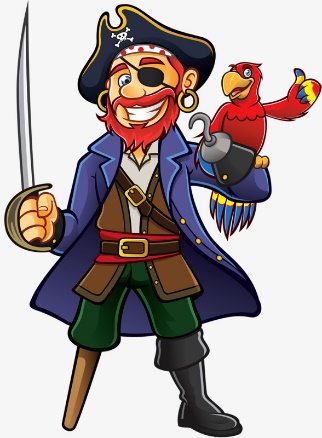 Job Application: Use the sentence starters to structure your job application. There is a word bank below to help you. Remember: You are trying to persuade Captain MacMillan to accept your application.Name: _____________________________________________What job are you applying for?I am applying for the job of _________________________________________________________________________________Why are you applying for this job?I am applying for this job because ____________________________________________________________________________Why would you be good at this job?I would be good at this job because ___________________________________________________________________________Signed: _____________________________________________because hard- working punctual experiencereferencereliablefriendlyorganisedconfidenttrustworthy